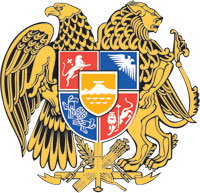 ՀԱՅԱՍՏԱՆԻ ՀԱՆՐԱՊԵՏՈՒԹՅԱՆ  ԿԱՌԱՎԱՐՈՒԹՅՈՒՆՈ  Ր  Ո  Շ  Ո Ւ  Մ26 մայիսի  2022 թվականի   N      -Ա«ՍՆՆԴԱՄԹԵՐՔԻ   ԱՆՎՏԱՆԳՈՒԹՅԱՆ  ՄԱՍԻՆ»   ՕՐԵՆՔՈՒՄ ԼՐԱՑՈՒՄՆԵՐ ԿԱՏԱՐԵԼՈՒ ՄԱՍԻՆ», «ՍՆՆԴԱՄԹԵՐՔԻ  ԱՆՎՏԱՆ-ԳՈՒԹՅԱՆ  ՊԵՏԱԿԱՆ ՎԵՐԱՀՍԿՈՂՈՒԹՅԱՆ ՄԱՍԻՆ» ՕՐԵՆՔՈՒՄ ԼՐԱՑՈՒՄՆԵՐ ԿԱՏԱՐԵԼՈՒ ՄԱՍԻՆ»,  «ԱՆԱՍՆԱԲՈՒԺՈՒԹՅԱՆ  ՄԱՍԻՆ» ՕՐԵՆՔՈՒՄ ՓՈՓՈԽՈՒԹՅՈՒՆՆԵՐ ԵՎ ԼՐԱՑՈՒՄՆԵՐ ԿԱՏԱՐԵԼՈՒ ՄԱՍԻՆ»,   «ԲՈՒՍԱՍԱՆԻՏԱՐԻԱՅԻ ՄԱՍԻՆ»  ՕՐԵՆՔՈՒՄ  ԼՐԱՑՈՒՄՆԵՐ ԿԱՏԱՐԵԼՈՒ ՄԱՍԻՆ» ՀԱՅԱՍՏԱՆԻ ՀԱՆՐԱՊԵՏՈՒԹՅԱՆ  ՕՐԵՆՔՆԵՐԻ ՆԱԽԱԳԾԵՐԻՆ ՀԱՎԱՆՈՒԹՅՈՒՆ ՏԱԼՈՒ ՄԱՍԻՆ-----------------------------------------------------------------------------------------------------------Հիմք ընդունելով Հայաստանի Հանրապետության Սահմանադրության 109-րդ հոդվածը և Ազգային ժողովի կանոնակարգ սահմանադրական օրենքի 65-րդ հոդվածի 3-րդ մասը՝  Հայաստանի Հանրապետության կառավարությունը    ո ր ո շ ու մ     է.1. Հավանություն տալ «Սննդամթերքի անվտանգության մասին» օրենքում լրացումներ կատարելու մասին», «Սննդամթերքի անվտանգության պետական վերահսկողության մասին» օրենքում լրացումներ կատարելու մասին», «Անասնաբուժության մասին»  օրենքում փոփոխություններ և լրացումներ  կատարելու  մասին», «Բուսասանիտարիայի մասին» օրենքում լրացումներ կատարելու մասին» Հայաստանի Հանրապետության օրենքների նախագծերի վերաբերյալ Հայաստանի Հանրապետության կառավարության օրենսդրական նախաձեռնությանը: 2. Հայաստանի Հանրապետության կառավարության օրենսդրական նախաձեռնությունը սահմանված կարգով ներկայացնել Հայաստանի Հանրապետության Ազգային ժողով:   ՀԱՅԱՍՏԱՆԻ  ՀԱՆՐԱՊԵՏՈՒԹՅԱՆ           ՎԱՐՉԱՊԵՏ                                                               Ն. ՓԱՇԻՆՅԱՆ Երևան